ГБС(К)ОУ «Специальная (коррекционная) общеобразовательная школа-интернат №2 VIII вида» с.Усть-КуломРекомендована								Утверждаю:методическим объединением						И о директора школы-интерната_________________________						________________________Протокол №__ от__________						_________________________________________________        (подпись руководителя)Согласовано:Зам.директора по УВР__________________________Программа индивидуального сопровождения детей с ограниченными возможностями здоровья (детей-инвалидов)8 класса «ИСКОРКА»Срок реализации: 2014 -2015 уч. год. Составлена учителем старших классов Бабуцидзе Е.А.с.Усть-Кулом2014 г.Пояснительная записка.Данная программа в условиях школы-интерната составлена и реализуется впервые. При ее составлении учитывались психофизические особенности учащихся на основе диагностической работы, наблюдений в процессе учебной деятельности. Для учащихся характерно недоразвитие познавательных  процессов: внимания, мышления ,памяти, эмоционально-волевой сферы, пространственно-временных представлений.  Актуальность программы обусловлена необходимостью коррекции имеющихся дефектов и развития психических процессов. Цель программы - коррекция психофизических процессов учащихся, личностное развитие, раскрытие их потенциальных возможностей.Задачи реализации программы - развитие познавательной  сферы, мелкой моторики рук, обогащение словаря учащихся.         Программа предусматривает следующее направление: Развитие познавательной сферы; Включает игры и упражнения на развитие внимания, памяти, логического мышления. Ожидаемый результат: учащийся научится распределять и переключать внимание, управлять вниманием, улучшится объем, устойчивость внимания. Значительно улучшатся все типы памяти: наглядно-образная, словесно-логическая, эмоциональная.  Научится делать обобщения и умозаключения, познавать окружающий мир через ощущения, восприятие, представление  предметов. Срок реализации программы - 1 учебный год.Возраст учащегося - 15 лет.							Основные формы проведения занятий:  индивидуальные занятия.	  Режим занятий  - 1раз в неделю – индивидуально (15-20 мин.)	Содержание программы.Игры и упражнения на развитие познавательной сферы:ПАМЯТИ:  «Подбор слов, совпадающих  по  ритмическому признаку», «Распространение предложения», «Расставь точки», «Пары слов, «Опорные  слова» и  др.                                                                        ВНИМАНИЯ: «Найди различия», «Найди изменение», «Закончи рисунок», «Найди предмет», «Муха», «Добавь слово»,«Будь внимателен», и др.МЫШЛЕНИЯ:  «Опиши предмет», «Узнай предмет по описанию», «Отгадай», «Придумай  загадку», «Кто летает?», и др.Упражнения на развитие мелкой моторики рук:оригами;творческие поделки.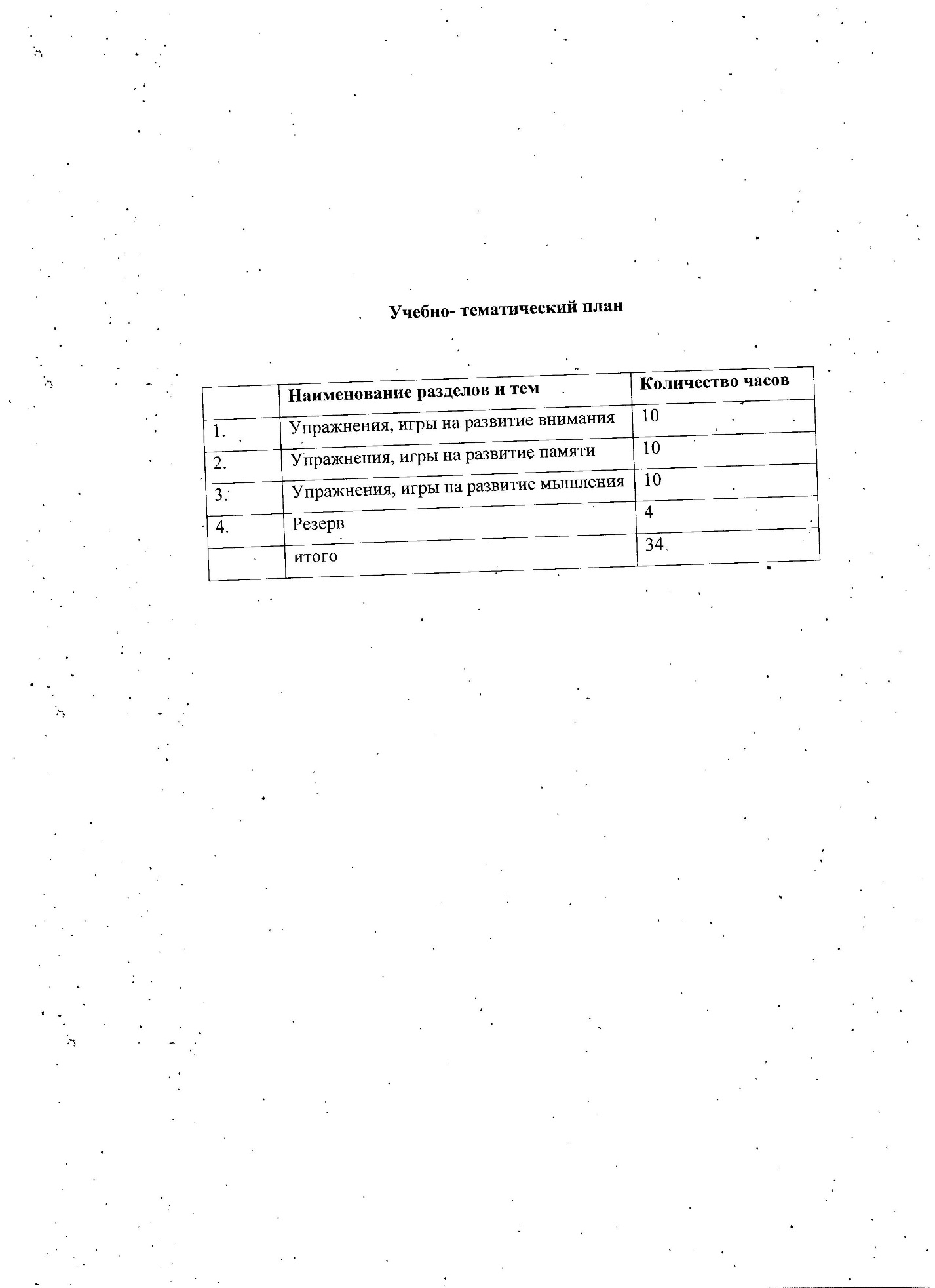 Литература.В.А.Лапшин,  Б.П.Пузанов. Основы дефектологии. М.: Просвещение, 1991г.Журнал «Дефектология» за 2004-2007 гг.И.С.Лопухина. «Коррекция речи у дошкольников». – СПб.: 1994.О.С.Богданова «Содержание и методика этических бесед с младшими школьниками. – М.: «Просвещение», 1985г.П.М.Баль. Играем на уроках русского языка. – М.: «Русский язык», 1989г.С.Я.Рубинштейн. Психология умственно отсталого школьника. – М.: Просвещение, 1991г.О.С.Богданова, О.Д.Калинина. Содержание и методика этических бесед с младшими школьниками». – М.: «Просвещение», .И.И.Иванова «Оригами», М., 2000Интернет ресурсы.